Сумська міська радаВиконавчий комітетРІШЕННЯРозглянувши рішення Комісії з розгляду питань щодо надання компенсації за знищені та пошкоджені об’єкти нерухомого майна внаслідок бойових дій, терористичних актів, диверсій, спричинених збройною агресією Російської Федерації проти України, від 14.05.2024 № 444, відповідно до частини 7 статті 6 Закону України «Про компенсацію за пошкодження та знищення окремих категорій об’єктів нерухомого майна внаслідок бойових дій, терористичних актів, диверсій, спричинених збройною агресією Російської Федерації проти України, та Державний реєстр майна, пошкодженого та знищеного внаслідок бойових дій, терористичних актів, диверсій, спричинених збройною агресією Російської Федерації проти України», керуючись статтею 40 Закону України «Про місцеве самоврядування в Україні», виконавчий комітет Сумської міської радиВИРІШИВ:1. Затвердити рішення Комісії з розгляду питань щодо надання компенсації за знищені та пошкоджені об’єкти нерухомого майна внаслідок бойових дій, терористичних актів, диверсій, спричинених збройною агресією Російської Федерації проти України, від 14.05.2024 № 444 про надання ********** компенсації за знищений об’єкт нерухомого майна (додається).2. Дане рішення набирає чинності з дати його прийняття.Секретар Сумської міської ради                         	  		       Артем КОБЗАРЗанченко  788-888Розіслати: згідно зі списком розсилки							Додатокдо рішення виконавчого комітетуСумської міської радивід 30.05.2024 № 329ЗАТВЕРДЖЕНО Рішення виконавчого комітетуСумської міської радивід 30.05.2024 № 329КОМІСІЯз розгляду питань щодо надання компенсації за знищені та пошкоджені об’єкти нерухомого майна внаслідок бойових дій, терористичних актів, диверсій, спричинених збройною агресією Російської Федерації проти Українидіє відповідно до рішення Виконавчого комітету Сумської міської ради від 19.05.2023 № 210, 211
РІШЕННЯ14.05.2024										№ 444Про надання *********** компенсації за знищений об’єкт нерухомого майна за заявою № ЗВ-06.05.2024-102521Дата подання та номер інформаційного повідомлення: 14.03.2024 № ІП-14.03.2024-258941, 06.05.2024 № ІП-06.05.2024-287564.Дата подання та номер заяви про надання компенсації за знищений об’єкт нерухомого майна: 06.05.2024 № ЗВ-06.05.2024-102521.Заявник – ****************.Відповідно до підпункту а) пункту 2 частини 4 статті 3 Закону України «Про компенсацію за пошкодження та знищення окремих категорій об’єктів нерухомого майна внаслідок бойових дій, терористичних актів, диверсій, спричинених збройною агресією Російської Федерації проти України, та Державний реєстр майна, пошкодженого та знищеного внаслідок бойових дій, терористичних актів, диверсій, спричинених збройною агресією Російської Федерації проти України», Комісія:ВИРІШИЛА:Надати компенсацію за знищений об’єкт нерухомого майна, що розміщується за адресою: *****************, фізичній особі *************** у розмірі 1138317,21 грн. (один мільйон сто тридцять вісім тисяч триста сімнадцять грн. 21 коп.) шляхом фінансування придбання об’єкта житлової нерухомості (у тому числі інвестування/фінансування його будівництва), земельної ділянки, на якій розташовано такий об’єкт, частки у праві власності на таке майно з використанням житлового сертифіката (протокол засідання від 14.05.2024 № 18).Голова Комісії			___________	А.Г. ЗанченкоСекретар Комісії 		           ___________           І.І. Лапенко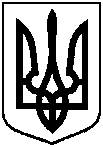 від       30.05.2024                  № 329 Про затвердження рішення Комісії з розгляду питань щодо надання компенсації за знищені та пошкоджені об’єкти нерухомого майна внаслідок бойових дій, терористичних актів, диверсій, спричинених збройною агресією Російської Федерації проти України, прийнятого за результатом розгляду заяви  ************ № ЗВ-06.05.2024-102521